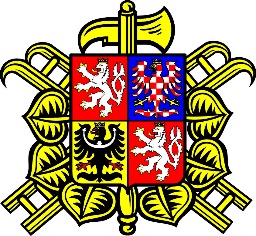 ZÁPIS Z VÝBOROVÉ SCHŮZE SH ČMS – OKRSEK LITOMYŠLMísto konání: salonek restaurace Slunce LitomyšlTermín konání a čas konání :  15.12.2022 v 19,30 hodin    Přítomni:pp.  Beránek Jaroslav (náměstek starosty okrsku), Lněnička Antonín, Wilder Josef (SDH Litomyšl-město), Hantl (SDH Nedošín), Pechanec Milan (SDH Sedliště), Groulík Jindřich (SDH Osík)Hosté : žádníOmluveni :  Ing.Bc.Ing. Vacek Miroslav (velitel okrsku)Neomluveni:  SDH Kornice, SDH Suchá, SDH Pazucha, SDH Litomyšl-Lány, SDH Nová Ves, SDH PohodlíZapisovatel :    Groulík JindřichOvěřovatel :    Schůzi vedl bratr Beránek, který všechny přítomné přivítal a zahájil dnešní výborovou schůzi.Br.Beránek JaroslavInformoval výbor o předání funkce starostky okrsku, která na svoji žádost ukončila činnost v okrskuBývalá starostka okrsku přislíbila pomoc v oblasti správcovství okrskových webových stránek, bohužel v současné době je to v nečinnosti, neodpovídá.Požádal sbory, aby včas odvedly členské příspěvky na OSH Svitavy a to nejpozději do 31.1.2023.Br.Wilder JosefSeznámil přítomné s průběhem Okresního shromáždění zástupců starostů, které se konalo v Březové nad SvitavouKonstatoval, že nejmenší účast měl okrsek Litomyšl, kdy se většina starostů našeho okrsku nezúčastnilaBr. Beránek JaroslavInformoval, že se taktické cvičení okrsku neuskutečnilo tak jak bylo naplánováno a to bez podání informace sborůmDále provedl dotaz na termíny konání valných hromad, které se uskuteční ve sborechLitomyšl-město ………..  11.ledna 2023Nedošín ……….. 7.ledna 2023Osík ………… 7.ledna 2023Sedliště ……… 13.1.2023Pohodlí ………. 7.ledna 2023Nová Ves ……….. 6.ledna 2023Br.Beránek na jednotlivé schůze nominuje zástupce okrsku k účasti do sborůDále proběhla diskuse k uspořádání valné hromady okrskuSDH Nedošín předá informaci do 31.12.2022, zda uspořádá tuto valnou hromaduV případě, že SDH Nedošín neuskuteční tuto schůzi, pak SDH Sedliště zajistíTermín na okrskovou schůzi ve věci přípravy organizace valné hromady okrsku je stanoven na 2.února 2023 v Restauraci Slunce v 18,00 hodin.Dále proběhla diskuse o finanční zátěži sborů na uspořádání této valné hromadyVýbor jednohlasně odsouhlasil, že občerstvení na okrskové valné hromadě si každý zástupce ze sborů uhradí ze své pokladny. To znamená, že pořádající sbor nebude občerstvení hradit, pouze jej zajistí.Pokud jsou změny v kontaktech do sborů prosím sdělit je obratem. Zdá se , že kontakty nefunguji, jelikož od starostů sborů neprobíhá zpětná vazba na dotazy a informace od br.BeránkaBr.Pechanec Milan – SDH SedlištěZ důvodu ukončení členství v okrsku sestry Gregušové, nemá SDH Sedliště ve výboru svého zástupce. Proto byl odsouhlasen za člena výboru okrsku br.Pechanec Milan jednohlasně.Diskuse:Dále probíhala diskuse na různá témataMalá účast sborů na okresním shromážděníMalá účast sborů na okrskové schůzi okrsku LitomyšlStarostové, kteří obdrží pozvánku v případě neúčasti se ani neomluví nebo nepošlou své zástupceVolba nového okrskového starosty. V tuto chvíli není žádný kandidát. Jednotlivé sbory by měli zvážit tento stav a případně navrhnout nového starostu ze svých řadBr.Beránek také sdělil, že již dále po okrskové valné hromadě nebude zastupovat starostu sboru.Za celý rok nebyl velitel schopen uspořádat požární taktické cvičení pro sboryMalá účast na okrskové soutěži ze sborůBr.Wilder kladně hodnotil jejich oslavy u příležitosti založení sboru v Litomyšli, poděkoval všem, kteří se zúčastnili a informoval o této akciGroulík JindřichPředal fyzicky pozvánky do sborů na Výroční slavnostní valnou hromadu, která se koná 7.ledna 2023 od 14,00 hodin v Kulturním domu Osík u příležitosti založení sboru.V tuto chvíli účast potvrdilSDH Nová Ves br.Vích Bohuslav včetně praporuSDH Pohodlí br.Dvořák včetně praporuSDH Litomyšl-město Wilder Josef + 1, včetně praporuSDH SedlištěProsím, aby ostatní sbory, které obdrželi elektronickou pozvánku účast potvrdili nebo vyvrátili.Výborová schůze byla ukončena v 21,30 hodin